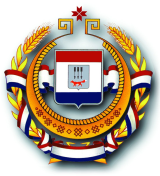 МИНИСТЕРСТВО ЗДРАВООХРАНЕНИЯ РЕСПУБЛИКИ МОРДОВИЯГОСУДАРСТВЕННОЕ  БЮДЖЕТНОЕ  УЧРЕЖДЕНИЕ  ЗДРАВООХРАНЕНИЯ РЕСПУБЛИКИ МОРДОВИЯ«МОРДОВСКАЯ РЕСПУБЛИКАНСКАЯ КЛИНИЧЕСКАЯ ПСИХИАТРИЧЕСКАЯ БОЛЬНИЦА»перечень внесенных изменений:Раздел II. ОПИСАНИЕ ОБЪЕКТА ЗАКУПКИ (ТЕХНИЧЕСКОЕ ЗАДАНИЕ)  431520, Республика Мордовия  Лямбирский район, п. Звездный                                                               тел:     8 (8342) 38-01-21  факс:  8 (8342) 38-01-21  Email:  gbuz.rm.mrkpb@e-mordovia.ru                                      ИНН 1315000831                    КПП 131501001                   ОКПО 15359793Функциональные, технические, качественные,эксплуатационные характеристики товараФункциональные, технические, качественные,эксплуатационные характеристики товараНорма токсичностиНе менее Евро 2